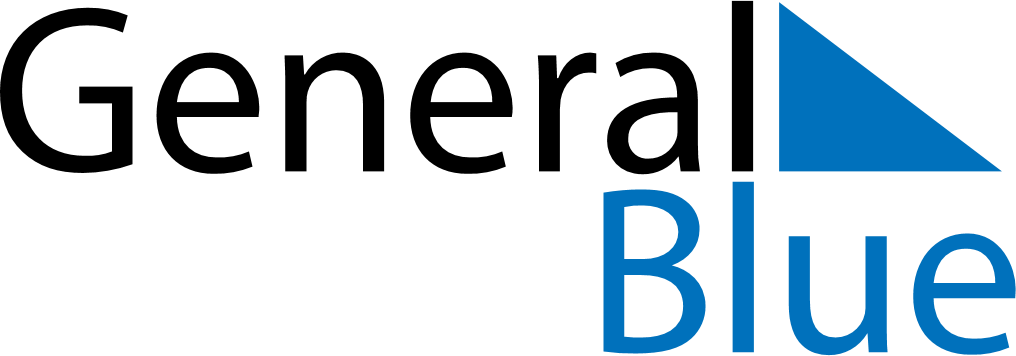 October 2024October 2024October 2024October 2024October 2024October 2024Korsholm, Ostrobothnia, FinlandKorsholm, Ostrobothnia, FinlandKorsholm, Ostrobothnia, FinlandKorsholm, Ostrobothnia, FinlandKorsholm, Ostrobothnia, FinlandKorsholm, Ostrobothnia, FinlandSunday Monday Tuesday Wednesday Thursday Friday Saturday 1 2 3 4 5 Sunrise: 7:41 AM Sunset: 7:04 PM Daylight: 11 hours and 22 minutes. Sunrise: 7:44 AM Sunset: 7:00 PM Daylight: 11 hours and 16 minutes. Sunrise: 7:47 AM Sunset: 6:57 PM Daylight: 11 hours and 10 minutes. Sunrise: 7:49 AM Sunset: 6:54 PM Daylight: 11 hours and 4 minutes. Sunrise: 7:52 AM Sunset: 6:50 PM Daylight: 10 hours and 58 minutes. 6 7 8 9 10 11 12 Sunrise: 7:55 AM Sunset: 6:47 PM Daylight: 10 hours and 51 minutes. Sunrise: 7:58 AM Sunset: 6:43 PM Daylight: 10 hours and 45 minutes. Sunrise: 8:01 AM Sunset: 6:40 PM Daylight: 10 hours and 39 minutes. Sunrise: 8:03 AM Sunset: 6:37 PM Daylight: 10 hours and 33 minutes. Sunrise: 8:06 AM Sunset: 6:33 PM Daylight: 10 hours and 27 minutes. Sunrise: 8:09 AM Sunset: 6:30 PM Daylight: 10 hours and 21 minutes. Sunrise: 8:12 AM Sunset: 6:27 PM Daylight: 10 hours and 14 minutes. 13 14 15 16 17 18 19 Sunrise: 8:15 AM Sunset: 6:23 PM Daylight: 10 hours and 8 minutes. Sunrise: 8:17 AM Sunset: 6:20 PM Daylight: 10 hours and 2 minutes. Sunrise: 8:20 AM Sunset: 6:17 PM Daylight: 9 hours and 56 minutes. Sunrise: 8:23 AM Sunset: 6:13 PM Daylight: 9 hours and 50 minutes. Sunrise: 8:26 AM Sunset: 6:10 PM Daylight: 9 hours and 44 minutes. Sunrise: 8:29 AM Sunset: 6:07 PM Daylight: 9 hours and 37 minutes. Sunrise: 8:32 AM Sunset: 6:04 PM Daylight: 9 hours and 31 minutes. 20 21 22 23 24 25 26 Sunrise: 8:35 AM Sunset: 6:00 PM Daylight: 9 hours and 25 minutes. Sunrise: 8:38 AM Sunset: 5:57 PM Daylight: 9 hours and 19 minutes. Sunrise: 8:41 AM Sunset: 5:54 PM Daylight: 9 hours and 13 minutes. Sunrise: 8:44 AM Sunset: 5:51 PM Daylight: 9 hours and 7 minutes. Sunrise: 8:46 AM Sunset: 5:47 PM Daylight: 9 hours and 0 minutes. Sunrise: 8:49 AM Sunset: 5:44 PM Daylight: 8 hours and 54 minutes. Sunrise: 8:52 AM Sunset: 5:41 PM Daylight: 8 hours and 48 minutes. 27 28 29 30 31 Sunrise: 7:55 AM Sunset: 4:38 PM Daylight: 8 hours and 42 minutes. Sunrise: 7:58 AM Sunset: 4:35 PM Daylight: 8 hours and 36 minutes. Sunrise: 8:01 AM Sunset: 4:32 PM Daylight: 8 hours and 30 minutes. Sunrise: 8:04 AM Sunset: 4:28 PM Daylight: 8 hours and 24 minutes. Sunrise: 8:07 AM Sunset: 4:25 PM Daylight: 8 hours and 17 minutes. 